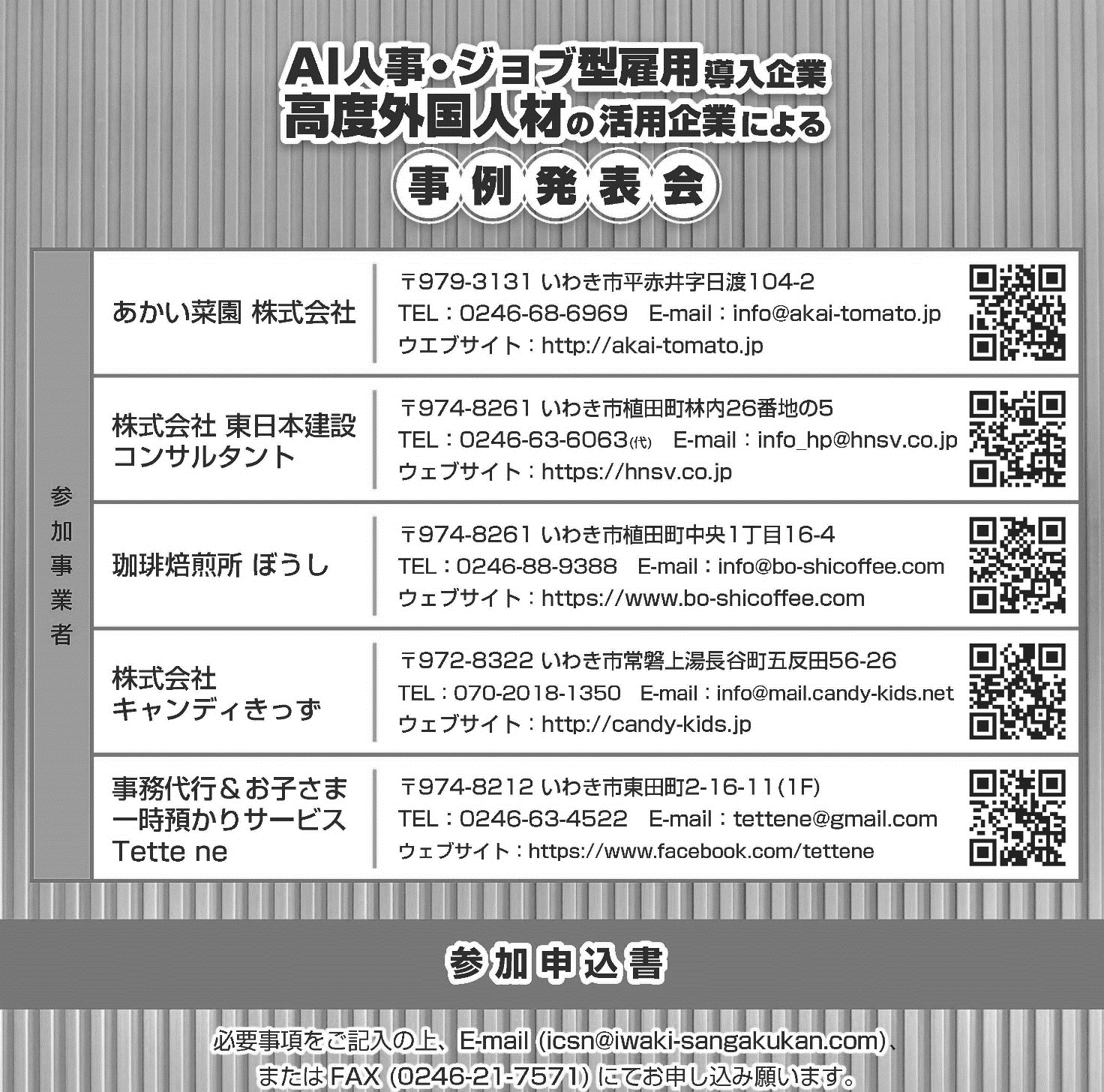 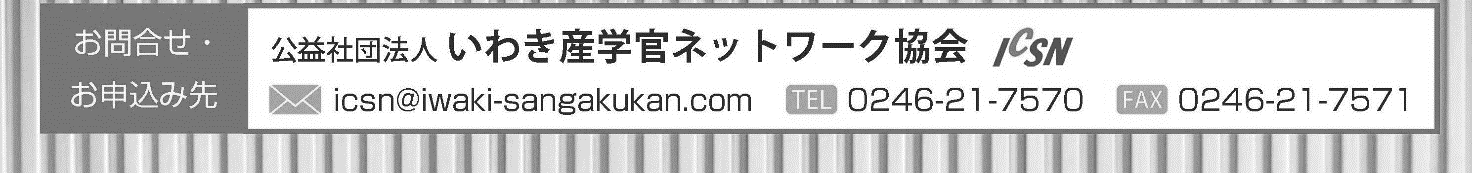 会社・団体名役　　職氏　　名TELE-mail備　考